День пожилого человекаВ жизни каждого человека всегда были, есть и будут бабушка и дедушка. И, наверное, из любви и признательности к бабушкам и дедушкам какой-то один мудрый человек объявил 1 октября международным днём пожилого человека. Дети и педагоги посетили Комплексный центр социального обслуживания населения «Добро пожаловать!». Они поздравили получателей социальных услуг полустационарного отделения социального обслуживания совершеннолетних граждан с праздником.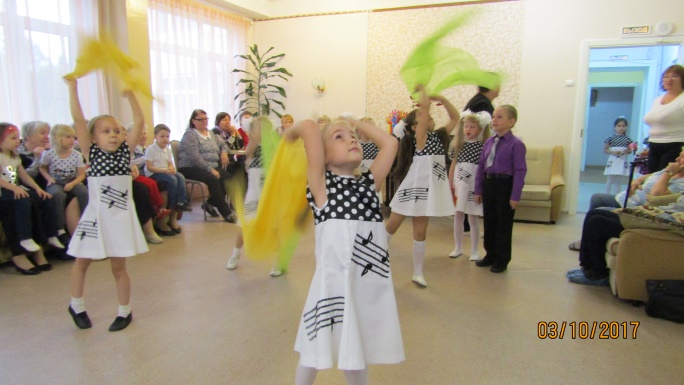 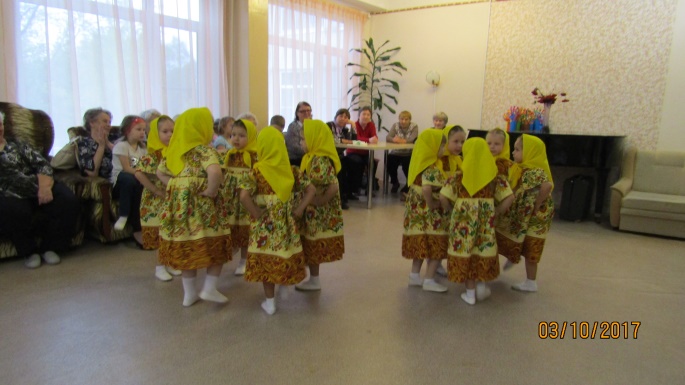 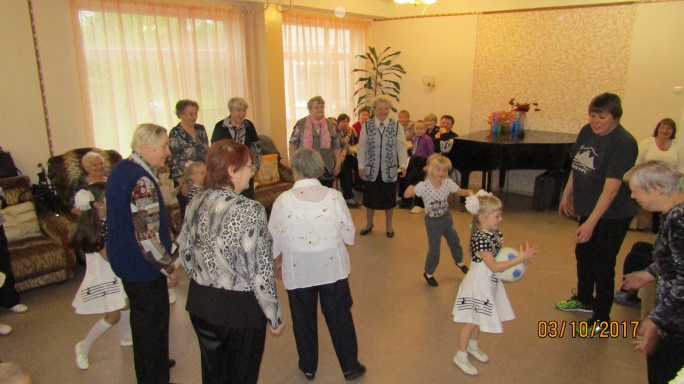 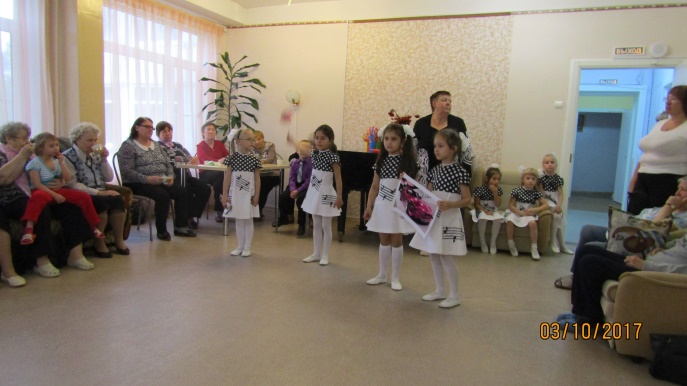 